 The Listing: Alresford Novena Prayer & Worship ‘Events’ 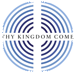 You are warmly invited to join any of these opportunities for prayer together during the 
TKC wave of ecumenical novena prayer. 
Just turn up. All welcome. Thy Kingdom Come. 
Thursday 25th May – Saturday 3rd June Location:‘Event’:Date:AVINGTON, St MaryBEAUWORTH, St JamesBIGHTON, All SaintsBISHOP'S SUTTON, St NicholasBRADLEY, All SaintsBRAMDEAN, St Simon & St JudeBRAMDEAN COMMON, Church in the woodBROWN W CHILTON CANDOVER, St PeterCHERITON, St Michael & All AngelsCLIDDESDEN, St LeonardDUMMER, All SaintsEASTON, St MaryELLISFIELD, St MartinFARLEIGH WALLOP, St AndrewHINTON AMPNER, All SaintsITCHEN ABBAS, St John the BaptistKILMESTON, St AndrewMARTYR WORTHY, St SwithunMONKWOOD, Monkwood Mission ChurchNEW ALRESFORD, St John the BaptistNORTHINGTON & SWARRATON, St. John the Evangelist NorthingtonOLD ALRESFORD, St MaryOVINGTON W ITCHEN STOKE, St PeterPRESTON CANDOVER W NUTLEY, St Mary the VirginROPLEY, St Peter's ChurchTICHBORNE, St AndrewWEST TISTED, St Mary MagdaleneWIELD, St JamesCatholic church....Methodist church....URC....Baptist church....Evangelical.....